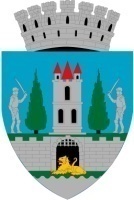 Kereskényi Gábor, primar al municipiului Satu Mare,În temeiul prevederilor art. 136, alin.(1) din O.U.G. nr. 57/2019 privind Codul Administrativ, cu modificările și completările ulterioare, inițiez proiectul de hotărâre privind aprobarea studiului de fezabilitate și a indicatorilor tehnico-economici pentru obiectivul de investiție ”Conductă de refulare cu Stația de pompare, B-dul H.Coandă (Pasaj CFR), Mun.Satu Mare, jud. Satu Mare”, proiect în susținerea căruia formulez următorul:Referat de aprobarePrezentul proiect vizează realizarea unei conducte de refulare cu stație de pompare pentru apele uzate(pluviale), în zona Pasajului CFR de pe b-dul Henri Coandă. Realizarea lucrărilor este necesară pentru evitarea inundării zonei studiate (Pasajul CFR) în cazul precipitațiilor abundente, astfel nu se va  bloca circulația rutieră în zona respectivă;              Beneficiarii acestei lucrări sunt atât locuitorii din zonă, cât și cei care tranzitează zona, circulația rutieră și de pietonală.              Soluția optimă pentru acest proiect constă în realizarea unei conducte de refulare din țeavă HDPE De 160 mm, în lungime totală de 325 ml, cu o stație de pompare prefabricată, pentru apele uzate (pluviale) montată  în zona Pasajului CFR de pe b-dul Henri Coandă. Conducta de refulare va avea traseu paralel cu calea ferată CFR, și se va racorda la căminul de ape pluviale existent în incint Stației de pompare ”SP Ștrandului”.	Ținând seama de prevederile art. 41, art. 44, alin. (1) din Legea nr. 273/2006 privind finanțele publice locale, cu modificările și completările ulterioare, cu referire la cheltuielile de investițiiși aprobarea documentațiilor tehnico-economice ale obiectivelor de investiții, Raportat la prevederile  art. 129, alin (4), lit. d) din O.U.G. 57/2019 privind Codul administrativ, cu modificările și completările ulterioare, potrivit cărora consiliul local aprobă,  la propunerea primarului, documentațiile tehnico-economice pentru lucrările de investiții,  Propun spre dezbatere și aprobare Consiliului Local al municipiului Satu Mare Proiectul de hotărâre privind aprobarea Studiului de Fezabilitate și a indicatorilor tehnico-economici la obiectivul de investiție ”Conductă de refulare cu Stația de pompare, B-dul H.Coandă (Pasaj CFR), Mun.Satu Mare, jud. Satu Mare”, în forma prezentată de executiv.INIŢIATOR PROIECTPRIMARKereskényi GáborÎntocmit, 2 ex.Szucs Zsigmond	